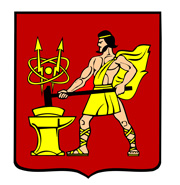 АДМИНИСТРАЦИЯ ГОРОДСКОГО ОКРУГА ЭЛЕКТРОСТАЛЬМОСКОВСКОЙ ОБЛАСТИПОСТАНОВЛЕНИЕ30.12.2019 № 1033/12Об утверждении состава комиссии по делам несовершеннолетних и защите их прав при Администрации городского округа Электросталь Московской области	В соответствии со статьей 10 Закона Московской области от 30.12.2005 № 273\2005-ОЗ «О комиссиях по делам несовершеннолетних и защите их прав в Московской области, с целью организации работы по профилактике безнадзорности и правонарушений несовершеннолетних» ПОСТАНОВЛЯЕТ:	1. Утвердить новый состав комиссии по делам несовершеннолетних и защите их прав при Администрации города Электросталь Московской области (прилагается).	2. Считать утратившим силу постановление Администрации городского округа Электросталь Московской области от 16.11.2018 № 1055/11 «Об утверждении состава комиссии по делам несовершеннолетних и защите их прав при Администрации городского округа Электросталь Московской области».	3. Опубликовать настоящее постановление в газете «Официальный вестник» и разместить на официальном сайте городского округа Электросталь Московской области в информационно-телекоммуникационной сети «Интернет» по адресу: www.electrostal.ru.	4. Источником финансирования опубликования настоящего постановления принять денежные средства, предусмотренные в бюджете городского округа Электросталь Московской области по подразделу 0113 «Другие общегосударственные вопросы» раздела 0100 «Общегосударственные вопросы».Глава городского округа                                                                                       В.Я. ПекаревУТВЕРЖДЕНпостановлением Администрациигородского округа ЭлектростальМосковской области30.12.2019 № 1033/12С О С Т А В             комиссии по делам несовершеннолетних защите их прав при Администрации                             городского округа Электросталь Московской области1.Председатель:Кокунова Марианна Юрьевназаместитель Главы Администрации городского округа Электросталь2.Заместитель председателя:Конченко Светлана Юрьевнаначальник отдела по делам несовершеннолетних и защите их прав Администрации городского округа Электросталь3.Ответственный секретарь:Девицкая Алена Игоревнаглавный специалист отдела по делам и защите их прав Администрации городского округа ЭлектростальЧлены комиссии:4Алешкова Елена Михайловназаведующий отделом защиты жилищных и иных имущественных прав Управления опеки и     попечительства Министерства образования Московской области по Богородскому округу, городским округам Черноголовка и Электросталь 5.Барковская Юлия Владимировнадиректор муниципального бюджетного образовательного учреждения для детей, нуждающихся в психолого-педагогической и медико-социальной помощи «Центр психолого-медико-социального сопровождения «Надежда»6.Варламова Мария Михайловнастарший эксперт отдела по делам несовершеннолетних и защите их прав Администрации городского округа Электросталь7.Громова Ульяна Сергеевнаначальник филиала по г.о. Электросталь ФКУ УИИ УФСИН России 8.Захарова Елена Васильевнапредставитель Уполномоченного по правам человека в Московской области 9.Кравченко Елена Михайловнастарший эксперт Управления по физической культуре и спорту Администрации городского округа Электросталь10.Куликовский Сергей Вячеславовичмедицинский психолог ООНП ГБУЗ МО «ЭЦГБ»11.Михайлова Людмила Ивановна   заместитель директора ЭГБПОУ МО «Электростальский колледж»  12.Озерова Юлия Михайловназаведующий отделом по делам обеспечения социальных гарантий Электростальского Управления Министерства социальной защиты населения Московской области  13.Першикова Валентина   Викторовна  заведующий отделением участковой социальной службы ГБУСО МО ЭСРЦН «Доверие» 14.Рошка Вероника Георгиевна	старший эксперт отдела молодежи Управления по культуре и делам молодежи Администрации городского округа Электросталь15.Самсонов Олег Николаевичзаместитель начальника ОУУП и ПДН-начальник ОДН УМВД России по городскому округу Электросталь 16.Свиридова Екатерина Владимировнаглавный инспектор отдела содействия занятости населения ГКУ МО ЭЦЗН 17.Рыжкова Анастасия Эдуардовнаглавный специалист отдела по делам несовершеннолетних защите их прав Администрации городского округа Электросталь18.Снычева Татьяна Николаевнастарший эксперт отдела общего и дополнительного образования Управления образования Администрации городского округа Электросталь 19.Ютяева Елена Валентиновна      старший эксперт отдела по делам несовершеннолетних и защите их прав Администрации городского округа Электросталь